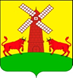 АДМИНИСТРАЦИЯ УПОРНЕНСКОГО СЕЛЬСКОГО ПОСЕЛЕНИЯПАВЛОВСКОГО РАЙОНАРАСПОРЯЖЕНИЕ      от 21.10.2020                                                                                  №  52-р                                                                      хутор УпорныйО назначении должностного лица, ответственного за реализацию права на осуществление деятельности по обращению с животными без владельцев В соответствии с требованиями Федерального закона от 27 декабря 2018 года № 498-ФЗ «Об ответственном обращении с животными и о внесении изменений в отдельные законодательные акты Российской Федерации», Закона Краснодарского края от 27 сентября 2012 года №2584-КЗ «О наделении органов местного самоуправления муниципальных образований Краснодарского края государственными полномочиями Краснодарского края в области обращения с животными, в том числе организации мероприятий при осуществлении деятельности по обращению с животными без владельцев на территории муниципальных образований Краснодарского края», Распоряжения администрации муниципального образования Павловский район от 6 октября 2020 года № 518-р «О назначении ответственных специалистов», в целях осуществления контроля за соблюдением законодательства в сфере обращения с животными, в том числе организации мероприятий при осуществлении деятельности по обращению с животными без владельцев на территории Упорненского сельского поселения Павловского района:          1. Назначить специалиста 1 категории Аделину Евгеньевну Гончарову, ответственную за осуществление государственных полномочий по обращению с животными без владельцев, обитающими на территории Упорненского сельского поселения Павловского района.          2. Контроль за выполнением данного распоряжения оставляю за собой.	3. Распоряжение вступает в силу со дня его подписания. Глава Упорненского сельского  поселения Павловского района                                                        А.В. Браславец